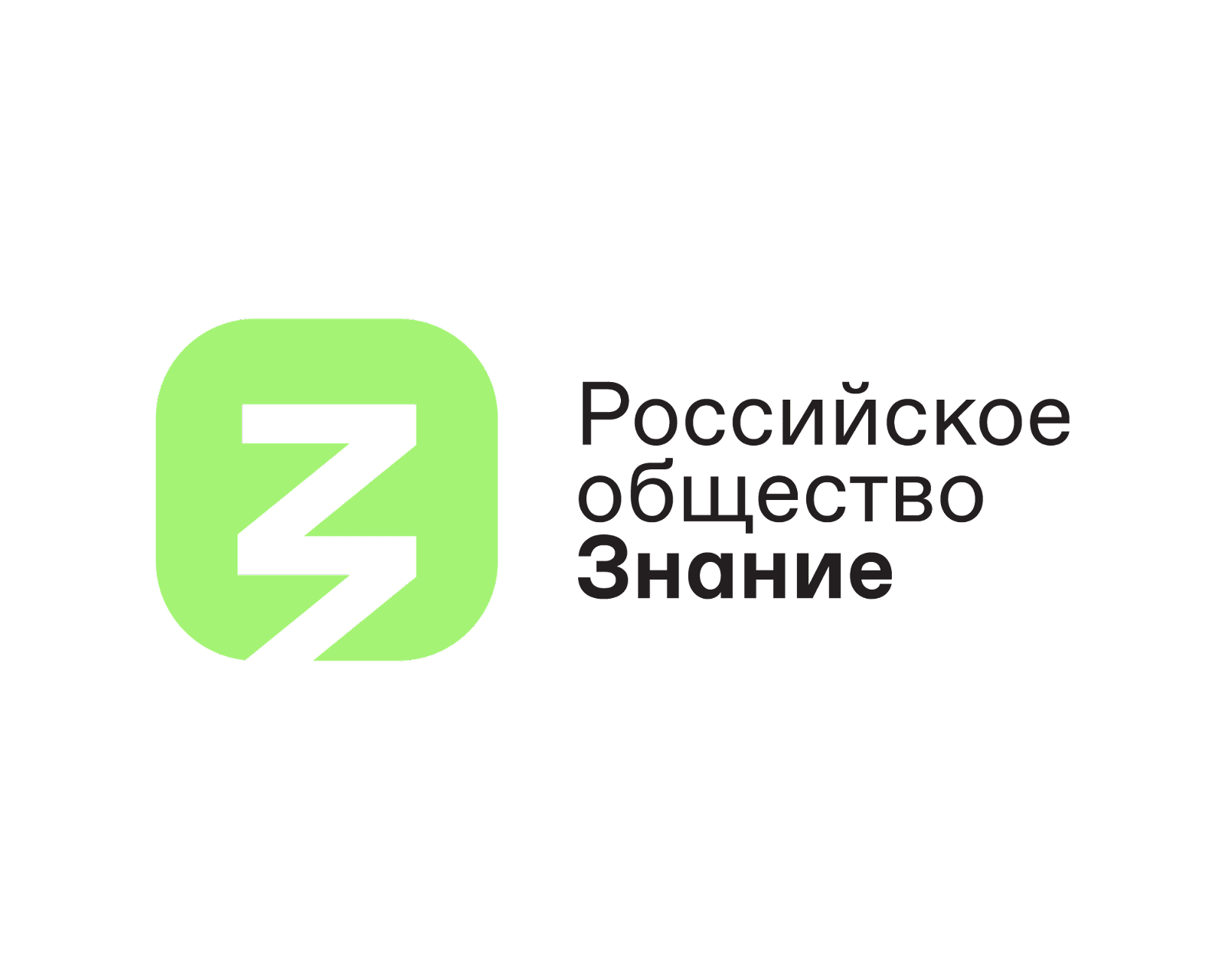 17.06.2024Саратовская область в лидерах страны по числу заявок в конкурсе лекторов 
от Российского общества «Знание»Саратовская область — седьмая в рейтинге заявочной кампании Знание.Лектор — 2024. Всероссийский конкурс просветителей собрал уже 14 тысяч заявок из всех регионов страны. Регистрация для взрослых и студентов продлена до 7 июля. Общество «Знание» опубликовало промежуточный рейтинг регионов, участвующих в проекте.За звание лучшего лектора страны поборются 339 просветителей Саратовской области — это 7-е место среди регионов России и 1-е место по Приволжскому федеральному округу. Десятку лидеров по стране на текущий момент составляют Москва, Санкт-Петербург, Донецкая Народная Республика, Тверская область, Московская область, Краснодарский край, Саратовская область, Свердловская область, Луганская Народная Республика и Челябинская область.«Мы в Обществе «Знание» считаем важным, чтобы у граждан России была возможность самореализовываться, проявлять свои навыки и таланты. Поэтому увидев большой интерес аудитории к нашему конкурсу, мы решили продлить срок регистрации для взрослых и студентов. А школьники сегодня подают свои последние заявки, чтобы успеть на осеннюю смену в «Артеке». Нам очень приятно, что даже в самый напряженный период учебного года 4700 ребят воспользовались уникальным шансом и присоединились к конкурсу, чтобы стать просветителями. Мы уже изучаем их видео-визитки и видим огромное желание делиться знаниями, помогать развиваться другим. С нетерпением ждем участников конкурса в нашем сообществе лекторов, будем вместе укреплять интеллектуальный потенциал России. Пусть победят сильнейшие!», — сказал генеральный директор Российского общества «Знание» Максим Древаль.Участники Знание.Лектор — 2024 получат шанс попасть в региональные команды лекторов Общества «Знание» и выступать на местных просветительских мероприятиях. 50 победителям среди взрослых и студентов подарят по 250 тысяч рублей на продвижение своего просветительского контента. Среди тех ,кто уже зарегистрировался — школьники, студенты, педагоги, деятели науки, общественные деятели и уже опытные лекторы, которые проявили себя в просветительской деятельности в регионе.«Просвещение — это ключ к процветанию общества. Активное участие Саратовской области в проектах Российского общества «Знание» свидетельствует о стремлении наших жителей к знаниям и успеху. Я горжусь тем, что наш регион входит в число лидирующих субъектов страны по количеству заявок в федеральном конкурсе Знание.Лектор. Это яркий пример того, что мы находимся на верном пути развития. Спасибо всем участникам за их усердие и стремление к знаниям! Уверен, что наши просветители окажутся в числе лидеров», — отметил заместитель председателя Правительства – министр образования Саратовской области Михаил Орлов.Конкурсанты также могут получить партнерские призы, выполняя задания от сервиса «Другое Дело». Рейтинг будет доступен в специальных лидербордах.«Сегодня пул лекторов филиала Российского общества «Знание» в регионе составляет более 200 специалистов разных сфер: наука, образование, культура и искусство, волонтерство, СМИ и другие. Каждый из них носитель качественной и ценной информации. Это стало решающим фактором, когда мы запускали региональный проект. Наши лекторы выезжают в школы даже самых отдаленных муниципалитетов, чтобы рассказать ребятам о достижениях науки, возможностях, которые они помогут им реализовать себя в регионе», — отметила директор филиала Российского общества «Знание» в Саратовской области Алина Анисимова.***Знание.Лектор (ранее «Лига Лекторов») — всероссийский конкурс, позволяющий в каждом регионе выявлять талантливых просветителей и создавать возможности для их профессионального роста в этой области. В его рамках любой желающий может попробовать свои силы в качестве лектора, усовершенствовать навыки публичных выступлений и найти свою аудиторию. Это флагманский проект Российского общества «Знание», который реализуется с 2021 года. Со старта проекта его участниками стали более 21 000 человек.Официальные интернет-ресурсы конкурса Знание.Лектор:Сайт: https://lektor.znanierussia.ru Сайт номинации «Школьники»: https://lektorshkola.znanierussia.ru Группа ВКонтакте: https://vk.com/znanie_lektor Telegram: https://t.me/ligalektorovРоссийское общество «Знание» ведет свою историю от советской общественной организации, основанной в 1947 году по инициативе представителей советской интеллигенции как «Всесоюзное общество по распространению политических и научных знаний» (с 1963 года — Всесоюзное общество «Знание», с 1991 года — Общество «Знание России»). Члены Общества занимались популяризацией науки, читали лекции о достижениях советского хозяйства и промышленности. В 2016 году «Знание России» было преобразовано в Общероссийскую общественно-государственную просветительскую организацию «Российское общество «Знание». 21 апреля 2021 года в Послании Президента РФ Федеральному собранию РФ Владимир Путин заявил о необходимости перезапуска Российского общества «Знание» на современной цифровой платформе.Больше информации о деятельности Российского общества «Знание» — на сайте и в социальных сетях: ВКонтакте, Telegram.«Другое Дело» — это программа развития президентской платформы «Россия — страна возможностей». Это проект, где можно получить разнообразный и уникальный опыт: здесь можно узнать, чем занимаются программисты, помочь питомнику для животных или отправиться в путешествие по стране. В сервисе собраны задания на любой вкус: экология, искусство, волонтёрство, благотворительность, здоровье и спорт.Контакты для СМИ:Даниил Аксенов, +7 (963) 674-00-90, d.aksenov@znanierussia.ru